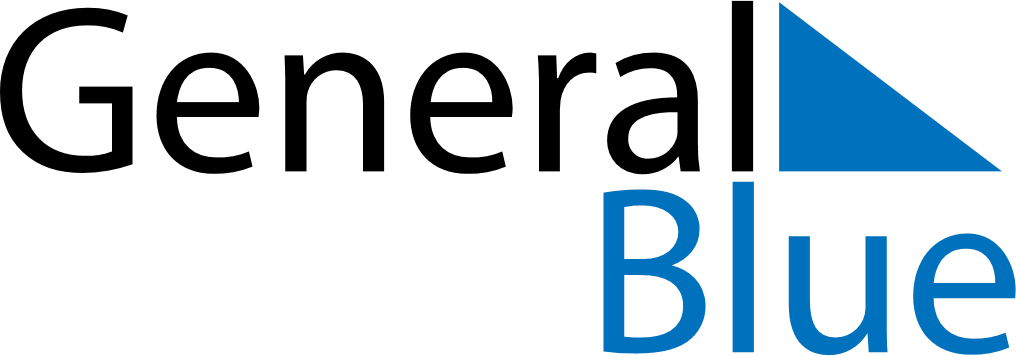 October 2025October 2025October 2025October 2025GuamGuamGuamMondayTuesdayWednesdayThursdayFridaySaturdaySaturdaySunday1234456789101111121314151617181819Columbus Day20212223242525262728293031Halloween